Pressemitteilung 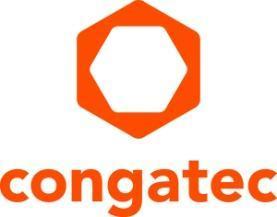 congatec übernimmt den Vertrieb der Produkte von Real-Time SystemsDas Ziel: Ganzheitliche Konsolidierungs- und Digitalisierungsangebote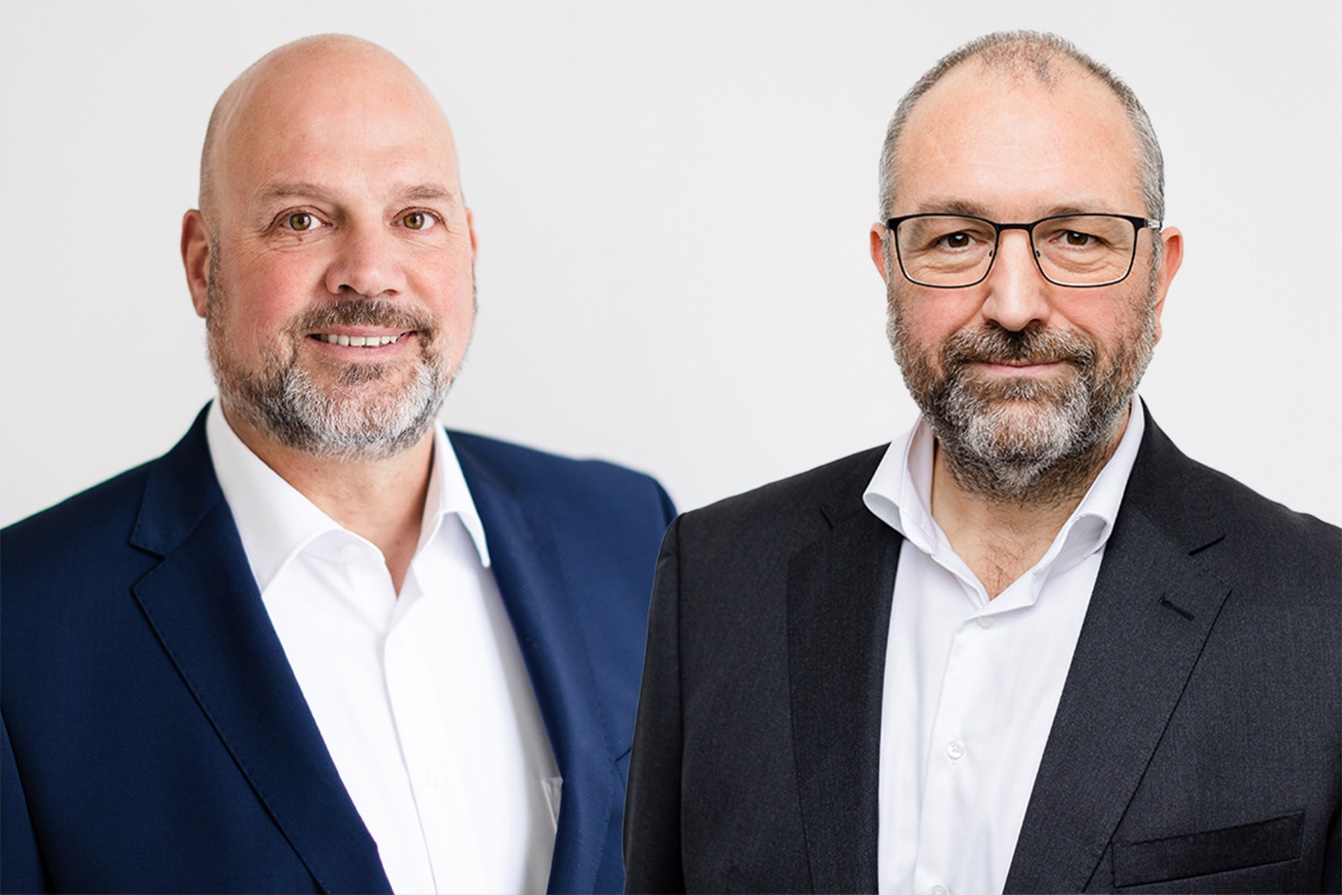 Geschäftsführer der congatec Group (v.l.n.r.) Daniel Jürgens und Konrad GarhammerDeggendorf, 24. Oktober 2023 * * * congatec – ein führender Anbieter von Embedded- und Edge-Computing-Technologie – übernimmt den weltweiten Vertrieb der Real-Time Systems (RTS) Produkte. Rund 80 Vertriebsmitarbeiter und Field Application Engineers werden nun den Vertrieb des Real-Time Hypervisors und der IoT-Plattform von RTS – bisher als Arendar bekannt – unterstützen. congatec erwartet von der Konsolidierung des Vertriebs einen deutlich beschleunigten Einsatz der Angebote von Real-Time Systems. Darüber hinaus bieten neue Hardware- und Softwarebundles künftig einen ganzheitlichen Ansatz, mit dem Kunden ihre Hardware leichter konsolidieren und das industrielle Brownfield digitalisieren können.„Durch die Zusammenlegung des Vertriebs aller Produkte der congatec Gruppe stärken wir nicht nur die Position der RTS-Produkte. Wir bieten unseren Kunden auch ein umfassenderes Angebot aus einer Hand“, sagt Konrad Garhammer, Geschäftsführer der congatec Gruppe. „Darüber hinaus kann RTS seine innovativen Konsolidierungs- und Digitalisierungsangebote einfacher und kosteneffizienter in die Hardwareplattformen der Kunden integrieren.“„Durch die Übernahme des Vertriebs erweitern wir unsere High-Performance-Ecosystems Angebote. Ein Ansprechpartner, kürzere Wege, eine schnellere und reibungslosere Entwicklung sowie ein gestärktes Projektmanagement sind nur einige Vorteile der Zusammenlegung der Vertriebsaktivitäten," sagt Daniel Jürgens, Geschäftsführer der congatec Gruppe.Dieser vereinte Vertriebsansatz wird keine Auswirkungen auf die Dienstleistungen oder die Betriebsstruktur von Real-Time Systems haben. Auch die bestehende Vertriebsstrategie für Real-Time Systems-Produkte wird davon nicht berührt. Alle bestehenden Kunden und Zielgruppen – inklusive anderer Hardwarehersteller werden weiterhin aktiv adressiert.Für weitere Informationen besuchen Sie bitte: https://www.congatec.com/ * * *Über congateccongatec ist ein stark wachsendes Technologieunternehmen mit Fokus auf Embedded- und Edge-Computing-Produkte und Services. Die leistungsstarken Computermodule werden in einer Vielzahl von Systemanwendungen und Geräten in der industriellen Automatisierung, der Medizintechnik, der Robotik, der Telekommunikation und vielen anderen Branchen eingesetzt. Unterstützt vom Mehrheitsaktionär DBAG Fund VIII, einem deutschen Mittelstandsfonds mit Fokus auf wachsende Industrieunternehmen, verfügt congatec über die Finanzierungs- und M&A Erfahrung, um diese expandierenden Marktchancen zu nutzen. Im Segment Computer-on-Module ist congatec globaler Marktführer mit einer exzellenten Kundenbasis von Start-ups bis zu internationalen Blue-Chip-Unternehmen. Weitere Informationen finden Sie unter www.congatec.de oder bei LinkedIn, X und YouTube.Über Real-Time Systems Real-Time Systems, ist ein weltweiter Anbieter von Hypervisor-Technologie und spezialisiert auf Echtzeit-Virtualisierung. Der Intel® Co-Development Partner wurde 2006 gegründet und hat seinen Hauptsitz in Ravensburg. Seit 2018 ist die Real-Time Systems GmbH ein Unternehmen der congatec Gruppe, mit Partnern in Europa, USA und Asien. Derzeit bietet Real-Time Systems einen Echtzeit Hypervisor (RTS Hypervisor) für x86 Hardware Architektur und eine IoT-Konnektivitätslösung an.Weitere Informationen finden Sie auf unserer Website unter https://www.real-time-systems.com/ oder über LinkedIn und YouTube. Leserkontakt:congatecPhone: +49-991-2700-0info@congatec.com www.congatec.comPressekontakt congatec:congatecChristof WildePhone:  +49-991-2700-2822christof.wilde@congatec.comPressekontakt Agentur:Publitek GmbHJulia Wolff+49 (0)4181 968098-18julia.wolff@publitek.comBremer Straße 621244 BuchholzBitte senden Sie Beleghefte an:Publitek GmbHDiana PenzienBremer Straße 621244 Buchholz